Halogen and Noble Gas Exploration ActivityName:Assigned Element:Periodic Table InformationIs the element a halogen or a noble gas? (circle one)How many valence electrons does the element have?Draw the Lewis dot structure for the element.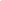 PropertiesIs the element inert or reactive? (circle one)List two characteristics of the element. (color, odor, etc.)1.2.Is the element harmful? If so, list its harmful effects.List three uses for the element.1.2.3.State two fun facts about the element!1.2.SurveyWere you familiar with this element before today? Yes or no? (circle one)If you answered “yes,” please explain how you had heard of it.